THE UNIVERSITY OF TEXAS AT TYLER	SPRING 2020COURSE NUMBER:	ACCT 3170.001COURSE TITLE:		BUILD AND MANAGE A SUCCESSFUL ACCOUNTING CAREERINSTRUCTOR:		Roger Lirely, DBACOURSEDESCRIPTION:	Develop job search, networking, and career management skills relevant to accounting professionals. Topics will include business etiquette, interviewing, career management, personality assessment, professionalism and professional certifications.: http://uttyler.cmsiq.com/2019-2020/Catalog/Courses/ACCT-Accounting/3000/ACCT-3170PREREQUISITE:	Co-requisite, ACCT 3311 Intermediate Accounting I.REQUIRED TEXT:	Both books are available for purchase at the  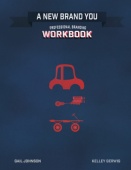 A New Brand You©  - Professional Branding Workbook, Edition V.6.1, Gail Johnson, MBA & Kelley Gerwig, ISBN: 978-1-312-99360-0 Copyright 2015 by Solving Business Problems Creatively, LLC, Edition V 6.1: October 2016 published by Lulu.com. Also available as an e-book through the publisher at lulu.com: ISBN#: 9781387456727	(Important note:  MS Word templates have been provided in the Professional Branding Module in Canvas for the exercises included in the A New Brand You V6.1 Workbook©.  The A New Brand You V6.1 Workbook© exercise templates are the copyright of Solving Business Problems Creatively, LLC. The templates have been provided for students who have purchased the copyrighted workbook.)	REFERENCE TEXT: 	Your ACCT 3170 text, Essentials of Business Communications, by Mary Ellen Guffey, 10th Edition, will be referenced in this course for alternative resume style examples.  CLASS MEETING:	Tuesdays 6:00 PM- 7:20 PMCLASSROOM:	COB 207OFFICE:  	COB 350.09TELEPHONE:  	 (903) 565-5762OFFICE HOURS:  	Tues: 9:30 AM-11:00 AM; 4:30 PM-5:30 PMEMAIL:  	rlirely@uttyler.eduEmails will be answered within 24 hours Monday – Thursday.  To protect the privacy of students, the University requires that all e-mail communication with students be conducted through the University’s Patriot e-mail system.  It is the responsibility of the student to regularly check their Patriot e-mail address.LINKEDIN	linkedin.com/in/roger-lirely-88397226TWITTER	The instructor uses Twitter to immediately tweet out internships and/or part-time and full-time job opportunities to students; as well as relevant career management information:  	@LirelyRogerCOURSE OBJECTIVES:Develop and define your authentic “Professional Brand” values to standout in an increasingly competitive job market.  Clearly and concisely communicate: Who you are, What you do & Why You are Professionally Memorable.Apply research, planning and goal setting techniques to obtain the right career for you.Understand and demonstrate how to present your Professional Brand effectively in writing, and social media focusing on:Development of your professional career resume; cover letter and references, and Creation of a professional social media networking presence on LinkedIn.Prepare for and practice your interviewing skills (focused on Behavior Based Questioning) for entry into the job market, career advancement, or acceptance into graduate school.Apply proper business and dining etiquette skills to positively reflect your professional brand.Plan a successful academic and professional career, including campus and professional engagement, preparation for certification and graduate schoolTEACHING METHOD:	ACCT 3170 is an interactive/workshop class format. Students are expected to come to class prepared, and bring the required textbook, homework assignment, and a laptop to accommodate in-class workshop activities. Mandatory meetings, interviews, group activities:Students are required to make and complete a 30 minute appointment to meet with the instructor, in office.  The purpose of this appointment is to review and enhance student’s professional brand values, and ensure those values are reflected into his/her resume and cover letter.Mandatory Mock Team Interviews with Business Professionals. Students must come dressed for success in business suits; no exceptions.  Bring his/her final portfolio.During the interview, the student must present himself/herself as an ideal candidate for a target position and demonstrate the ability to answer challenging behavioral-based questions reflecting his/her professional brand values with confidence, using memorable and engaging examples. Students who fail to attend, arrive late, or are not dressed in a business suit, will not be allowed to participate and will receive an Incomplete or No Credit for the course. EVALUATION – Class is “CREDIT (CR) / NO CREDIT (NC)” - All assignments are graded, credit (1) or no credit (0). In order to pass the course you must receive a “CR (credit)” on all written and speaking assignments.  CR/NC grades will be posted on instructor’s UT Canvas site (noted by ). Students have up to one week after grade is posted to notify instructor of any errors. Details are provided in the “feedback to user” area. ATTENDANCE POLICY -  ACCT 3170 is a workshop style class that requires students to bring their laptop and be ready to work on the video and workbook content included in each module.  Students that are late or absent will fall behind and risk receiving a No Credit or Incomplete for the course.  Students who miss two class periods will be immediately evaluated by the instructor as to whether they will be able to continue in the course.ASSIGNMENTS: This course will use the following assignments to demonstrate and measure techniques associated with effective career development, management, and job search strategies. Assignments are detailed in the:  Covered/Tentative Course Schedule section at the end of the syllabus.Writing Assignments – written work should reflect your individual brand value as a professional: Where noted, written assignments are to be completed, and uploaded to Canvas, on the due date listed in the syllabus.Assignment One:  Complete Example 1 from A New Brand You Workbook. Next, select one of the values you highlighted under one of your Myers Briggs Indicators. Expand the value into a ‘value statement’ as directed in Example 2 from A New Brand You Workbook. Finally provide an associated ‘prove it’ example using the Situation/Task/Action/Result (S.T.A.R.) method.  Insert the expanded value and example under the “Meyers/Briggs Indicator” where you uncovered the initial value, to complete your Assignment One. Go to the “Uncover It” tab under the PROFESSIONAL BRANDING header in CANVAS to view a Completed Assignment One student example.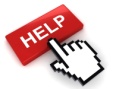 Assignment Two (2 steps):Step 1:  Complete Exercise 4 - Uncovering More Values, by answering all the questions in that exercise. Next, go back through the questionnaire and highlight potential value words that you would like to expand. Finally, select “9” of those highlighted values and expand each one into a value statement with a supporting S.T.A.R. example.  Go to “Expand It & Prove It” tab under PROFESSIONAL BRANDING header in CANVAS for a Completed Assignment Two student example.Step 2: Complete Exercise 5 – Creating Your Showcase Value Statement. Flipgrid Assignment Three:Video tape your Elevator Speech via Flipgrid; ask your partner to view and comment within the Flipgrid app.Assignment Four:Resume, Cover Letter and Reference List. Upload each document separately to the appropriate assignment link in CANVAS.Assignment Five:Complete LinkedIn Profile:   Each student will incorporate professional social media networking by creating a LinkedIn profile. And send a “connection request” to the instructor.Assignment Six (written):Completed Final Portfolio, includes the following:  Assignment One (completed Ex. 1)Assignment Two (completed Ex. 4)Assignment Three – Elevator Speech (written)Assignment Four - Final Resume*, Cover Letter*, References* placed in attractive pocket folder. * Printed out on resume paperHand in your Final Portfolio at your Professional Practice Dress Group Interview with InstructorSpeaking Assignments – orally presented work should reflect your professional brand: Each presentation will reflect the student’s individual brand value and will be evaluated on content and delivery during participation in: Assignment Six (Oral):Professional Practice Dress Group Interview with the Instructor. (Note, there is an excellent chance that business professionals will be in attendance). Your Final Portfolio must be handed into the instructor at the end of your ‘assigned group’ practice interviews.Assignment Seven (Oral):Mandatory Mock Team Interview with Business ProfessionalsStudents who fail to attend, arrive late, or are not dressed in a business suit, will not be allowed to participate and will receive an Incomplete or No Credit for the course. Assignment Eight (Oral)Students are required to make and complete a 30 minute appointment to meet with the instructor, in office.  The purpose of this appointment is to review and enhance student’s professional brand values, and ensure those values are reflected into his/her resume and cover letter.UT Canvas System: All lecture materials, assignment handouts, and grades will be posted on the instructor’s UT Canvas site. WITHDRAW DATE: March 30, 2020-----------------------------------------------------------------------------------------------------------------------Covered/Tentative Course Schedule: The schedule is subject to revision during the semester by the instructor as classroom schedule/circumstances warrant.  Technical InformationTechnical SupportIf you experience technical problems or have a technical question about this course, you can obtain assistance by emailing itsupport@patriots.uttyler.edu.When you email IT Support, be sure to include a complete description of your question or problem including:The title and number of the course The page in question If you get an error message, a description and message numberWhat you were doing at the time you got the error message You may also visit the Help Tab in Canvas  for helpful information.Writing SupportLinks to the UT Tyler Writing Center and to the Purdue University Online Writing Lab (OWL). www.uttyler.edu/writingcenter/https://owl.english.purdue.edu/owlPlug-ins and Helper ApplicationsUT Tyler online courses use Java, JavaScript, browser plug-ins, helper application and cookies. It is essential that you have these elements installed and enabled in your web browser for optimal viewing of the content and functions of your online course.Adobe Reader allows you to view, save, and print Portable Document Format (PDF) files.Java Runtime Environment (JRE) allows you to use interactive tools on the web.Adobe Flash Player allows you to view content created with Flash such as interactive web applications and animations.QuickTime allows users to play back audio and video files.Windows Media Player allows you to view, listen and download streaming video and audio. RealPlayer allows you to view and listen to streaming video and audio.NETIQUETTE GUIDE:"Netiquette" is network etiquette, the do's and don'ts of online communication. Netiquette covers both common courtesy online and informal "rules of the road" of cyberspace. Review and familiarize yourself with the guidelines provided. DEADLINES/MAKE-UP POLICY:  All assignments will be posted under the “assignment tab” via Canvas unless directed otherwise by instructor. No make-ups or extensions will be permitted unless the student obtains permission from the instructor prior to the due date and has a verifiable excuse. WRITTEN COMMUNICATION:Written Communication is a critical competency for today’s business leaders.  Students are encouraged to take MANA 3370 early in their major and to seek the services of The University of Texas at Tyler Writing Center:  http://www.uttyler.edu/writingcenter/ uNIVERSITY POLICIES, sTUDENT RIGHTS AND RESPONSIBILITEShttps://www.uttyler.edu/academicaffairs/files/syllabuspolicy.pdfCANVAS ModuleSession TopicBring your laptop to all class sessionsHomework – all homework must be completed prior to class. Introduction to Individual Professional Branding - Uncover ItTuesday, January 14Bring a copy of each of the required texts listed in the syllabus – instructor will conduct a ‘book check’Complete Start Smart SurveyComplete Pre-class Survey-------------------------------------------Review Course Syllabus-------------------------------------------Uncover It - Step 1 of the 4 Step Professional Branding Process: How to uncover your value wordsHomework Read the syllabusView the Professional Branding Overview video on CANVAS.Read pps 4-23  in A New Brand You© V6.1 (ANBY)Complete Exercise 1 (pg. 22 in ANBY V6.1) – Mini Meyers Briggs Personality Type Indicator, by checking your M/B indicator in each category.If you did not take, or cannot remember your M/B Indicators, retake the test for free at:http://www.humanmetrics.com/#Jung%20Briggs%20Myers%20Types  Professional Branding - Expand It & Prove It!Tuesday, Jan 21Expand It  & Prove It  Steps 2 and 3 of the Four-Step Professional Branding Process:   How to expand each value statement and give a S.T.A.R. example that proves you own each value – Exercise 3 Prove It Homework Read pps 24-31  in “A New Brand You V. 6.1”Professional Branding - Have a Bit of Fun Uncovering More Value WordsTuesday, Jan 28Have a Bit of Fun Uncovering More Value Words – Exercise 4Homework Complete Exercise 4 questionnaire, pgs. 34-41 in ANBY V 6.1. Bring a ‘digital’ copy to class on your laptop.Assignment One, upload to CANVAS: Complete Ex. 1 from A New Brand You Workbook. Select one of your values from your M/B Indicators. Expand the value into a ‘value statement’ as directed in Ex. 2 from ANBY Workbook. Provide a prove it’ example using the S.T.A.R. method.  Insert the expanded value and example under the “Meyers/Briggs Indicator” where you uncovered the initial value to complete your Assignment One.Go to the “Uncover It” tab under the PROFESSIONAL BRANDING header in CANVAS to view a ‘Completed Assignment One Student Example’.CANVAS ModuleSession TopicBring your laptop to all class sessionsHomework – all homework must be completed prior to class. Professional Branding - Communicate ItTuesday, Feb. 4Communicate It - Step 4 of the 4 Step Professional Branding Process:Exercise 5 – Creating Your Showcase Value StatementExercise 6 – How to generate an Elevator Speech and Tell Me About Yourself Response to reflect your professional brand when networking and interviewingHomework Read pps 42-51  in “A New Brand You V. 6.1”Presenting your Professional Brand in Writing – Road Trip!  Tuesday, Feb 11Resume3 resume templates are provided in  CANVAS under the associated RESUME tab. If you are an accounting major, there is only 1 option for you.---------------------------------------Your Career Job DescriptionHomework Read pps 52-55 in ANBY V. 6.1Bring a digital copy of your resume created in one of the formats provided on CANVAS.Bring a hard copy or digital copy of a job description for your targeted career position (see instructor if you need help) Assignment Two, upload to CANVAS: 1. Complete Exercise 4 - Uncovering More Values, by answering all the questions in that exercise. Next, go back through the questionnaire and highlight potential value words that you would like to expand. Finally, select “9” of those highlighted values and expand each one into a value statement with a supporting S.T.A.R. example. Go to the “Expand It & Prove It” tab under the PROFESSIONAL BRANDING header in CANVAS for a Completed Assignment Two student example.2. Complete Exercise 5 – Creating Your Showcase Value Statement.CANVAS ModuleSession TopicBring your laptop to all class sessionsHomework – all homework must be completed prior to class. Presenting your Professional Brand in Writing – Road Trip! Tuesday, Feb.  18Cover Letter & ReferencesWe will be preparing your cover letter in class, so bring your laptop.A cover letter and references template are provided on CANVAS under the associated RESUME tab.Read pps 56-57 in ANBY V. 6.1Bring  the final digital copy of your resume, a job description, and  the contact information (name, title, company name and title of the company you will be addressing your cover letter to).Assignment Three - Flipgrid Elevator Speech. Video tape your Elevator Speech on Flipgrid; ask your partner to view and comment within the Flipgrid app.Communicating your Professional Brand using Social Media Tuesday, Feb. 25LinkedIn ProfileWe will be creating/enhancing your LinkedIn Profile, so bring your laptop to class.Read pps 60-69 in ANBY V. 6.1Assignment Four, upload to CANVAS:  Completed resume, cover letter and references.Successfully Interviewing With Your Professional BrandTuesday, Mar. 3Interviewing Skills and Dress for SuccessRead pps 58-59 in ANBY V. 6.1Assignment Five– Complete LinkedIn profile and invite instructor to connect  March 9-14Spring BreakSpring break for faculty and studentsSuccessfully Interviewing With Your Professional BrandTuesday, Mar. 17Group One –Professional Dress Group Interview with the InstructorAssignment Six– - Practice Dress Group Interviews:  Do not upload Final Portfolio to Canvas.  This is a ‘hand in, in person’ assignment and the Final Portfolio will be handed into instructor at the Professional Dress Group Interview.CANVAS ModuleSession TopicBring your laptop to all class sessionsHomework – all homework must be completed prior to class. Presenting Your Professional Brand Non-Verbally Thursday, April 2 10:30 AM-12 PMTuesday, April 710:30 AM-12PM1:30PM-3PMBusiness/Dining Etiquette Potpourri House Restaurant3320 Troup Hwy #300, Tyler, TX  (903) 592-4171potpourrihouse.comHomeworkBring your appetite; dress is business casual as professionals will be in attendance.Planning Your Academic Career at UT TylerTuesday, April 7UT Tyler Accounting CurriculumCPA Exam Requirementsi-MAccMAccHomeworkVisit http://www.tsbpa.state.tx.us/exam-qualification/examination-requirements.htmlStudy to take a brief quiz over the requirements to sit for the CPA exam in Texas. Quiz will be taken in the week after the April 8 meeting.Planning Your Professional Accounting Career Tuesday, April 14Career PathwaysWhat is you don’t want to be a CPA?CMACIACFPOther certificationsVisit https://www.roberthalf.com/salary-guideRegister and download the Salary Guide for Finance and Accounting. What did you learn? What surprised you? How did this change your thinking about career options. Write a brief (150 words or less) answer to one or more of these questions or come up with your own question and answer and be prepared to share it in class.FinalCommunicating your Professional Brand OrallyFriday, April 24thMandatory Mock Team Interviews – Soules College of Business Theater11:00 am to 11:30 am– Sign in & Head Shots11:30 am to 11:45 pm – Networking11:45 pm to 12:00 pm – Greet & Intro12:00 pm to 12:45 pm – Mock Interviewing12:45 pm to 1:00 – Wrap and K-12                                 Certificate presentationsAssignment Seven: No upload required to Canvas.  This is an ‘in person’ assignment.Students who fail to attend, arrive late, or are not dressed in a business suit, will not be allowed to participate and will receive an Incomplete or No Credit for the course. 